NÁRODNÁ RADA SLOVENSKEJ REPUBLIKYVI. volebné obdobieČíslo: CRD-838/2014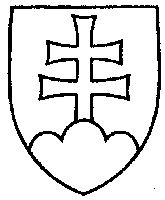 1196UZNESENIENÁRODNEJ RADY SLOVENSKEJ REPUBLIKYz 11. júna 2014k návrhu poslancov Národnej rady Slovenskej republiky Branislava Škripeka, Eriky Jurinovej a Evy Horváthovej na vydanie zákona, ktorým sa mení a dopĺňa zákon č. 300/2005 Z. z. Trestný zákon v znení neskorších predpisov a ktorým sa mení a dopĺňa zákon
č. 301/2005 Z. z. Trestný poriadok v znení neskorších predpisov (tlač 996) – prvé čítanie	Národná rada Slovenskej republiky	po prerokovaní uvedeného návrhu zákona v prvom čítanír o z h o d l a,  ž e	podľa § 73 ods. 4 zákona Národnej rady Slovenskej republiky č. 350/1996 Z. z. o rokovacom poriadku Národnej rady Slovenskej republiky v znení neskorších predpisov	nebude pokračovať v rokovaní o tomto návrhu zákona.     Pavol  P a š k a   v. r.   predsedaNárodnej rady Slovenskej republikyOverovatelia:Pavol  G o g a   v. r.Viliam  N o v o t n ý   v. r.